Правительством определены типовые условия контрактов на выполнение работ по ремонту автомобильных дорог, искусственных дорожных сооружений Реализованы положения Федерального закона от 02.07.2021 N 360-ФЗ, в соответствии с которым Правительство вправе установить типовые условия контрактов, подлежащие применению заказчиками при осуществлении закупок. Предусмотрены в том числе условия об обязанностях и правах подрядчика, заказчика, о гарантии качества и цене контракта. 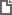 Постановление Правительства РФ от 08.04.2023 N 572
"Об утверждении типовых условий контрактов на выполнение работ по ремонту автомобильных дорог, искусственных дорожных сооружений" 